PRZEDSZKOLIADA STASZÓW 2022 ORGANIZATORStaszowski Ośrodek KulturyPATRONAT-Burmistrz Miasta i Gminy Staszów-Starosta StaszowskiCEL-stworzenie możliwości zaprezentowania dorobku artystycznego           przedszkoli powiatu staszowskiego,-wymiana pomysłów i doświadczeń,-rozwijanie talentów estradowych i plastycznych.TERMIN16 – 19.05.2022r. - prezentacje artystyczne oraz wystawa prac  ZGŁOSZENIAZgłoszenia zespołów i prace plastyczne prosimy nadsyłać na adres:Staszowski Ośrodek Kultury ul.Parkowa 628 - 200 StaszówKarty zgłoszeń można również przesyłać mailem na adres:sok@sok.info.plwpisując w tytule: PRZEDSZKOLIADA- karta zgłoszenia 2022do dnia 25.04.2022r.(po tym terminie zgłoszenia nie będą przyjmowane)    UCZESTNICYW prezentacjach artystycznych uczestniczyć mogą najrozmaitsze zespoły:wokalne,muzyczne,teatralne,taneczne o różnym charakterze.  Przedszkole może zgłosić program artystyczny                                                nie przekraczający 15   minut.WYSTAWAW salach wystawowych SOK prezentowane będą prace  plastyczne nadesłane przez przedszkola.Mogą to być prace z różnych dziedzin:malarstwo,rysunek,rzeźba,kompozycje kwiatowe itp.Prosimy o przeprowadzenie w przedszkolach selekcji praci nadesłanie do SOK prac odznaczających się ciekawą formą i interesującą treścią.Przedszkole może nadesłać maksymalnie 15 prac; na każdej pracy należy podać:Imię i nazwisko autora,wiek,nazwę przedszkola,tytuł pracy.Dla wszystkich placówek biorących udział w    “Przedszkoliadzie” przewidziane są dyplomy oraz skromne upominkiWszystkie infoprmacje dotyczące “Przedszkoliady” dostępne są na www.sok.info.plPRZEDSZKOLIADA STASZÓW 2022We wszystkich sprawach dotyczących udziału    w  “Przedszkoliadzie”prosimy o kontakt: Staszowski Ośrodek Kultury   Krystyna Bednarska  tel. 0 15 864 41 12 wew. 2316 – 19 maja 2022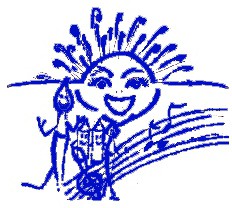 